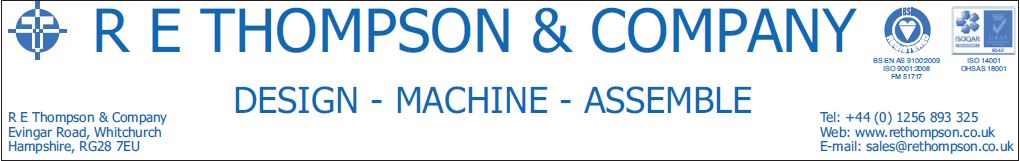 APPLICATION FORMPlease complete this form in black and in BLOCK CAPITALSPersonal DetailsAvailabilityQualificationsMost recent first, please continue onto separate sheet if requiredCareer History, Most recent first, please continue onto separate sheet if requiredAdditional InformationPlease outline any additional information that you feel may benefit your applicationReferencesPlease give the names and addresses of two referees (not friends or relatives) including telephone numbers.  You should ensure that personal references are not used.  At least one reference should be from your most recent employer (where applicable)ConvictionsWork PermitDrivingRelationshipsDisabilityDeclarationThank you for your interest in RE Thompson.Please return you application to: recruitment@rethompson.co.ukPosition Applied For?Location?Where did you see this position advertised?Title (Mr, Mrs, Miss)Surname:Forename (s):	Forename (s):	Home Address:(including postcode)Home Address:(including postcode)Nationality:Nationality:Contact Telephone:E-mail Address:E-mail Address:What date are you available for work?What date are you available for work?If offered this position, would you continue to work for other employers?          YES          YES              NOIf ‘YES’, please give details:If ‘YES’, please give details:If ‘YES’, please give details:If ‘YES’, please give details:QualificationDate completedGradeName of School/CollegeEmployer(Name and address)DatesJob titleMain Duties and Reason forLeaving Main Duties and Reason forLeaving Referee 1Referee 1Referee 1Referee 1Name, Job TitleTelephone:AddressE-Mail:Referee 2Referee 2Referee 2Referee 2Name, Job titleTelephone:AddressE-Mail:Do you have any criminal convictions?YESNOIf yes, please give details on a separate sheet (this should include any spent convictions under Section 4(2) of the Rehabilitation of Offenders Act 1974)If yes, please give details on a separate sheet (this should include any spent convictions under Section 4(2) of the Rehabilitation of Offenders Act 1974)If yes, please give details on a separate sheet (this should include any spent convictions under Section 4(2) of the Rehabilitation of Offenders Act 1974)Do you require a work permit to work in the UK?YESNOIf ‘yes’, what is the expiry date?Do you hold a full, current driving licence?YESNODo you hold a current forklift licence?YESNOAre you related to/have a personal relationship with an RE Thompson employee?YESNOIf yes, please specify Name and Job TitleDo you require any adjustments at interview?YESNOIf ‘yes’ please specifyIf ‘yes’ please specifyIf ‘yes’ please specifyI declare that the information I have given on this form is, to the best of my knowledge, true and complete and if it is subsequently discovered that any statement is false or misleading, or that I have withheld relevant information, my application may be disqualified or, if I have already been appointed, I may be dismissed.  I hereby give my consent to RE Thompson processing the data supplied on this application form for the purpose of recruitment and selection in accordance with the Data Protection Act.I declare that the information I have given on this form is, to the best of my knowledge, true and complete and if it is subsequently discovered that any statement is false or misleading, or that I have withheld relevant information, my application may be disqualified or, if I have already been appointed, I may be dismissed.  I hereby give my consent to RE Thompson processing the data supplied on this application form for the purpose of recruitment and selection in accordance with the Data Protection Act.I declare that the information I have given on this form is, to the best of my knowledge, true and complete and if it is subsequently discovered that any statement is false or misleading, or that I have withheld relevant information, my application may be disqualified or, if I have already been appointed, I may be dismissed.  I hereby give my consent to RE Thompson processing the data supplied on this application form for the purpose of recruitment and selection in accordance with the Data Protection Act.I declare that the information I have given on this form is, to the best of my knowledge, true and complete and if it is subsequently discovered that any statement is false or misleading, or that I have withheld relevant information, my application may be disqualified or, if I have already been appointed, I may be dismissed.  I hereby give my consent to RE Thompson processing the data supplied on this application form for the purpose of recruitment and selection in accordance with the Data Protection Act.Signature:Date: